FORMATO EUROPEO PERIL CURRICULM VITAE	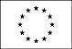 INFORMAZIONI PERSONALINomE : DANILO IMPERATOIndirizzo:Telefono:E-mail:                                 Nazionalità :ItalianaData di nascita:ESPERIENZA LAVORATIVA:Date (da – a): 02/09/2019 – 31/03/2020 Capo A. Capo G SRLTipo di azienda o settore:VenditaTipo impigo: Store manager  WIND|TRE Principali Mansioni e responsabilità: Gestione completa dello store.Date (da – a):29/06/2019-30/06/2019 Nome e indirizzo del datore di lavoro: ZARA ITALIA SRLTipo di azienda o settore: Vendita abbigliamento Tipo di impiego: CommessoPrincipali Mansioni e Responsabilità:Ordine degli scaffali e dei prodotti per l'abbigliamentoDate (da – a):24/03/2018- 30/04/2019 Nome e indirizzo del datore di lavoro:ITALIA CORNER SRLTipo di azienda o settore: VenditaPrincipali Mansioni e Responsabilità: Addetto vendita dei prodotti H3GDate (da – a):01/01/2017-30/04/2017 Nome e indirizzo del datore di lavoro:Melito SRL, Palazzo isea, Via Caserta, 116, 81055 Santa Maria Capua Vetere CETipo di azienda o settore: VenditaTipo di impiego: Addetto vendita presso Expert Somma Battipaglia Principali Mansioni e Responsabilità: Addetto vendita dei prodotti VodafoneTitolare Attività posta privata : “Neo Posta” dal 14/09/2020    ad oggi Date (da – a):01/10/2016-31/10/2016 Nome e indirizzo del datore di lavoro:CartonSì, Via Brodolini, Battipaglia. Tipo di azienda o settore:Produzione Aricoli per il confezionamentoTipo di impiego: Produzione Articoli per il confezionamentoPrincipali Mansioni e Responsabilità: Produzione e confezionamento degli articoli per il confezionamentoDate (da – a):07/03/2016 – 06/09/2016 Nome e indirizzo del datore di lavoro:Sarim SRL, Eboli.Tipo di azienda o settore: Ecologia Tipo di impiego: Operatore EcologicoPrincipali Mansioni e Responsabilità: Smaltimento rifiuti.Date (da – a):01/03/2015-30/10/2015 Nome e indirizzo del datore di lavoro:Contact Centre Sud, Hotel San Luca, Battipaglia. Tipo di azienda o settore:Call CenterTipo di impiego: Operatore Telefonico OutboundPrincipali Mansioni e Responsabilità: Vendita prodotti H3GDate (da – a):01/02/2014-31/03/2014 Nome e indirizzo del datore di lavoro:Accueil, Pontecagnano, Località Pontirotti. Tipo di azienda o settore:Call CenterTipo di impiego: Operatore Telefonico OutboundPrincipali Mansioni e Responsabilità: Vendita prodotti Mediaset Premium.Date (da – a):01/11/2013-30/11/2013 Nome e indirizzo del datore di lavoro:INTEGRA SAS, Salerno, Via Irno. Tipo di azienda o settore:Call CenterTipo di impiego: Operatore Telefonico OutboundPrincipali Mansioni e Responsabilità: Vendita prodotti FastwebDate (da – a):01/09/2013-30/09/2013Nome e indirizzo del datore di lavoroVisiant Contact, Pontecagnano, Via antonio Amato.Tipo di azienda o settore: Call CenterTipo di impiego: Operatore TelefonicoPrincipali Mansioni e Responabilita: Vendita prodotti FastwebDate (da – a):01/01/2013-01/04/2013 Nome e indirizzo del datore di lavoro: MeMGroup, Battipaglia via palatucci.Tipo di azienda o settore: Call CenterTipo di impiego: Operatore Telefonico Principali Mansioni e Responsabilità:Vendita prodotti FastwebISTRUZIONE E FORMAZIONEDate (da – a)Anno Scolastico 2007/2008Nome e Tipo di Istituto: Istituto  Comprensivo Matteo Ripa, EboliQualifica conseguita:Licenza MediaConoscenza lingua: Italiano:Scritto: Madrelingua Parlato : MadrePatente: B